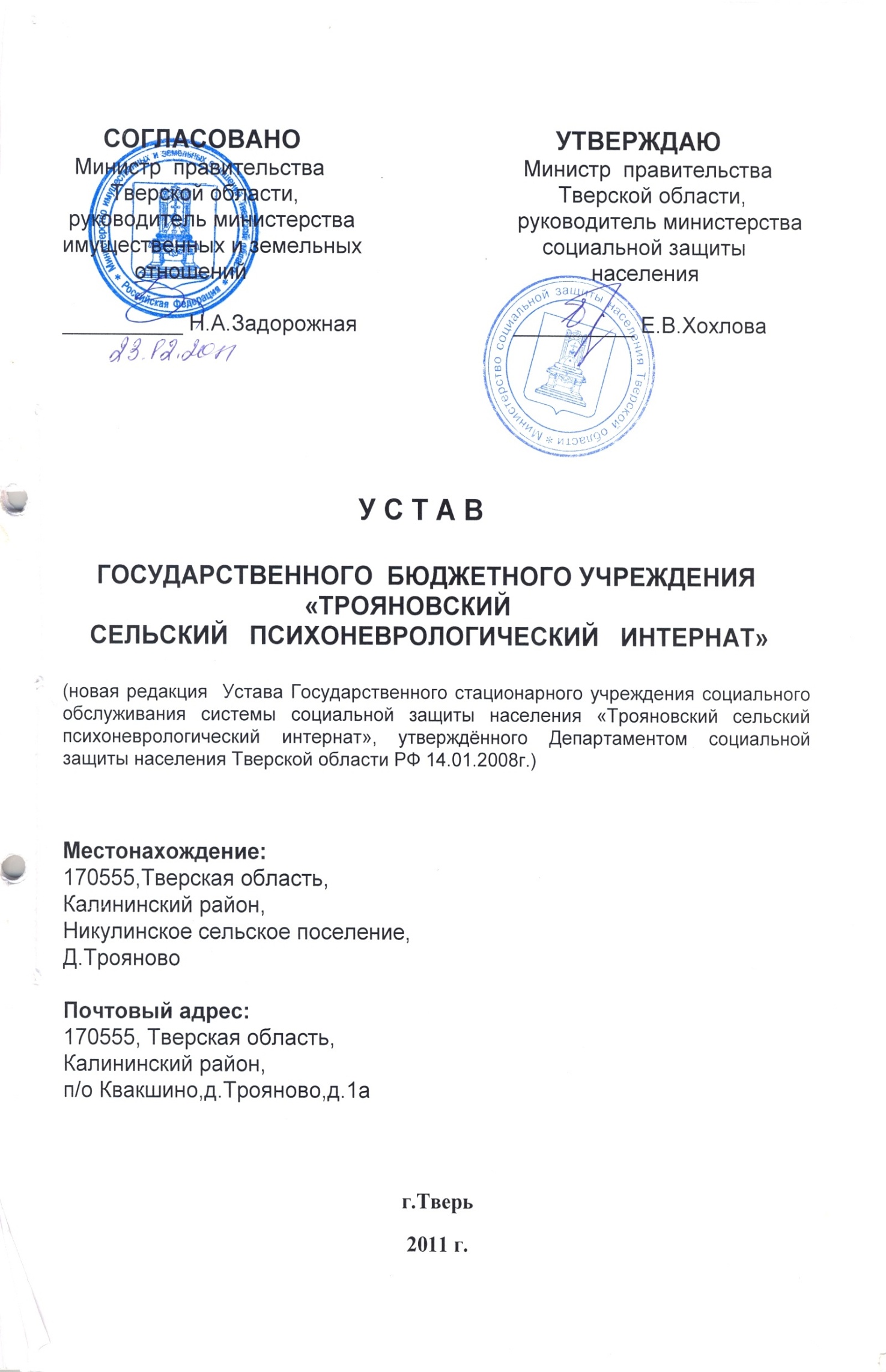 1. ОБЩИЕ ПОЛОЖЕНИЯ1.1. Государственное бюджетное учреждение «Трояновский сельский психоневрологический интернат», в дальнейшем именуемое Учреждение, является стационарным учреждением социального обслуживания.1.2.Официальное наименование Учреждения:полное - Государственное бюджетное учреждение «Трояновский сельский психоневрологический интернат».сокращенное - ГБУ «Трояновский сельский психоневрологический интернат».1.3.Место нахождения бюджетного учреждения: 170555 Тверская область, Калининский  район, д. Трояново, д.1а.Почтовый адрес бюджетного учреждения: 170555 Тверская область,                                                                            Калининский  район, д. Трояново, д.1а.Юридический адрес бюджетного учреждения: 170555 Тверская область,                                                    Калининский  район, д. Трояново, д.1а.1.4.Учреждение является правопреемником Государственного стационарного учреждения социального обслуживания системы социальной защиты населения «Трояновский сельский психоневрологический интернат» на основании Устава Учреждения.1.5. Учредителем Учреждения является Тверская область. Функции и полномочия учредителя от имени Тверской области осуществляют Правительство Тверской области, министерство социальной защиты населения Тверской области (далее по тексту - Учредитель), министерство имущественных и земельных отношений Тверской области в рамках предоставленной компетенции.      Адрес Учредителя: 170100, г. Тверь, наб. р. Лазури, д.20.1.6.Собственником имущества Учреждения является Тверская область (далее – Собственник). Полномочия Собственника в установленном порядке осуществляет министерство имущественных и земельных отношений Тверской области (далее – Министерство) в рамках предоставленной компетенции.1.7.Учреждение является юридическим лицом. Учреждение имеет самостоятельный баланс, лицевые счета, открытые для учёта операций с собственными средствами учреждения, средствами во временном распоряжении и субсидиями из областного бюджета на возмещение нормативных затрат, связанных с оказанием государственных услуг (выполнением работ); с субсидиями из областного бюджета на иные цели и бюджетными инвестициями; печать со своим наименованием; штампы; бланки; фирменную символику.    Учреждение отвечает по своим обязательствам всем находящимся у него на праве оперативного управления имуществом, как закрепленным за бюджетным учреждением собственником имущества, так и приобретенным за счет доходов, полученных от приносящей доход деятельности, за исключением особо ценного движимого имущества, закрепленного за бюджетным учреждением собственником этого имущества или приобретенного бюджетным учреждением за счет выделенных собственником имущества бюджетного учреждения средств, а также недвижимого имущества. Собственник имущества бюджетного учреждения не несет ответственности по обязательствам Учреждения.Учреждение выступает истцом и ответчиком в суде в соответствии с законодательством Российской Федерации.Учреждение не отвечает по обязательствам Тверской области.Тверская область не несет ответственность по обязательствам Учреждения. 1.8. Устав, а также изменения, вносимые в устав Учреждения, утверждаются Учредителем по согласованию с Министерством.2. ЦЕЛИ, ПРЕДМЕТ И ВИДЫ ДЕЯТЕЛЬНОСТИ УЧРЕЖДЕНИЯ2.1.Учреждение осуществляет свою деятельность в соответствии с предметом и целями деятельности, определенными действующим законодательством Российской Федерации, Тверской области и настоящим уставом.2.2.Предметом деятельности Учреждения является выполнение работ (оказание услуг) в целях обеспечения реализации полномочий Учредителя в сфере социального обслуживания в соответствии с законодательством.2.3.Основной целью деятельности Учреждения является предоставление в стационарных условиях социальных услуг гражданам пожилого возраста (мужчины старше 60 лет, женщины старше 55 лет) и инвалидам (старше 18 лет), страдающим хроническими психическими заболеваниями и нуждающимся в медицинском обслуживании, а также в постоянном постороннем уходе и наблюдении (далее - престарелые граждане и инвалиды), и создание для них соответствующих их возрасту и состоянию здоровья условий жизнедеятельности.2.4.Для достижения цели, указанной в пункте 2.3 настоящего Устава, Учреждение осуществляет следующие основные виды деятельности:прием и размещение престарелых граждан и инвалидов в Учреждении, активное содействие их социально-психологической адаптации к новой обстановке и коллективу, создание благоприятных условий для жизни;предоставление проживающим, в соответствии с утверждёнными нормами, благоустроенного жилья с мебелью, инвентарём; обеспечение постельными принадлежностями, предметами личной гигиены, нательным бельём,  одеждой, обувью и другими предметами первой необходимости;организация рационального, в том числе диетического, питания проживающих в Учреждении престарелых граждан и инвалидов с учетом их возраста и состояния здоровья;организация отдыха и досуга проживающих в Учреждении престарелых граждан и инвалидов;медицинское обслуживание и	лечение проживающих в Учреждении престарелых граждан и инвалидов, организация для них консультативной медицинской помощи квалифицированных специалистов, перевод их в случае необходимости в соответствующие государственные учреждения здравоохранения для оказания специализированной помощи, а также проведение лечебно-оздоровительных и профилактических мероприятий;обеспечение проживающих в Учреждении престарелых граждан и инвалидов лекарственными средствами и изделиями медико-технического назначения;психическая реабилитация и социально-бытовая адаптация нуждающихся, привитие им бытовых навыков и формирование социального опыта;организация лечебно-трудового процесса проживающих в Учреждении пожилых граждан и инвалидов, направленного на укрепление их здоровья, вовлечение в общественно полезный труд в соответствии с медицинскими рекомендациями;проведение мероприятий по адаптации вновь поступивших в Учреждение престарелых граждан и инвалидов к условиям проживания и коллективу;обеспечение сохранности личных вещей и ценностей проживающих в Учреждении престарелых граждан и инвалидов;предоставление престарелым гражданам и инвалидам помещения для отправления религиозных обрядов, создание для этого соответствующих условий, не противоречащих правилам внутреннего распорядка, с учетом интересов верующих разных конфессий;предоставление проживающим в Учреждении престарелым гражданам и инвалидам необходимых социально-бытовых, юридических и иных социальных услуг разового или постоянного характера в соответствии с территориальным перечнем гарантированных государством социальных услуг, предоставляемых бесплатно;взаимодействие с научными организациями и образовательными учреждениями профессионального образования по проблемам престарелых граждан и инвалидов;проведение санитарно-гигиенических и противоэпидемических мероприятий;проведение мероприятий по повышению качества обслуживания, содержания и ухода, внедрение в практику прогрессивных форм и методов работы по обслуживанию престарелых граждан и инвалидов;разработка	методических	рекомендаций по вопросам медико-социального обслуживания престарелых граждан и инвалидов;содействие в обеспечении проживающих в Учреждении престарелых граждан и инвалидов зубными протезами, слуховыми аппаратами, очками, протезно-ортопедическими изделиями, необходимыми средствами передвижения;внедрение в практику работы средств малой механизации, облегчающих труд обслуживающего персонала по уходу за тяжелыми больными;оказание ритуальных услуг престарелым гражданам и инвалидам, проживавшим в Учреждении.2.5.Учреждение осуществляет в соответствии с государственным заданием и (или) обязательствами перед страховщиком по обязательному социальному страхованию деятельность, связанную с выполнением работ, оказанием услуг, относящихся к его основным видам деятельности, в сфере, указанной в настоящем уставе. Учреждение не вправе отказаться от выполнения государственного задания.2.6.Учреждение, сверх установленного государственного задания, а также в случаях, предусмотренных законодательством, в пределах установленного государственного задания, вправе предоставлять дополнительные платные услуги, не входящие в перечень гарантированных государством социальных услуг, предоставляемых гражданам пожилого возраста и инвалидам государственными и муниципальными учреждениями социального обслуживания, в случае, если они служат достижению целей, ради которых создано Учреждение, и соответствуют этим целям:Организация в Учреждении платного отделения для временного пребывания сроком до 6 месяцев граждан пожилого возраста и инвалидов (в том числе состоящих в очереди на постоянное проживание) по согласованию с Министерством социальной защиты населения Тверской области о вместимости таких отделений;Предоставление отдельных видов платных услуг (индивидуальный пост по уходу, индивидуальное сопровождение на прогулки, приобретение отдельных продуктов, не входящих в основной рацион питания) гражданам, проживающим в Учреждении;Медицинские услуги (ортопедическая стоматологическая помощь, отдельные физиопроцедуры, индивидуальные консультации врачей- специалистов и др.), консультация психолога;Приобретение дополнительных	медицинских препаратов для оказания более эффективной медицинской помощи (биопрепараты, витамины и др.);Индивидуальное сопровождение на культурно-массовые мероприятия проживающих в Учреждении (музеи, выставки, концерты, театры и т.д.);Пошив дополнительного постельного белья, предметов индивидуального обихода - фартуков, прихваток и др. изделий; верхней мужской и женской одежды, легкого женского платья, ремонта одежды; индивидуальный пошив одежды, индивидуальная стирка белья, индивидуальная химчистка;Парикмахерские услуги в отделениях временного (платного) проживания: химическая завивка, модельные стрижки, педикюр, маникюр,мелирование ;Приобретение отдельных видов промышленных товаров, не входящих в нормативы, предусмотренные для данной категории граждан;Дополнительная (сверх нормативных требований) уборка помещений;Дополнительная (чаще 1 раза в 7 дней) смена постельного белья;Оказание ритуальных услуг: обмывание тела; одевание; укладка в гроб, макияж, оформление места погребения (установка памятника, ограды)Выполнение разовых отдельных поручений граждан пожилого возраста и инвалидов, проживающих в Учреждении (сдача личных вещей в стирку, химчистку, ремонт и их доставка, транспортные услуги и др. разовые поручения);Улучшение жилищных условий (внеочередной косметический ремонт комнаты, предоставление отдельного жилого помещения и др.);Гостевые услуги посетителям граждан, проживающих в Учреждении (предоставление койки, питания, постельного белья и др.);Ксерокопия документов;Оформление доверенности на получение пенсии, на получение компенсаций и процентов, дивидендов по акциям;Выдача справок по требованию проживающих или родственников (для нотариальной конторы, жилконторы и других организаций);Услуги по оформлению лицевых счетов;Организация дополнительных культурно-массовых мероприятий ( аренда транспорта, приглашение  артистов, экскурсоводов, ведущих  для конкретных мероприятий и др.);Услуги прачечной.2.7. Помимо основных видов деятельности Учреждение оказывает платные услуги и осуществляет иную приносящую доходы деятельность:реализация материальных запасов (макулатуры и металлического лома цветных и черных металлов), полученных от ликвидации основных средств;организация деятельности подсобного хозяйства:выращивание овощей;разведение свиней;заготовка сена;реализация продукции сельского подсобного хозяйства;сдача в аренду имущества, находящегося в государственной собственности;предоставление коммунальных услуг населению в жилом секторе     д.Трояново;услуги по организации питания (обед) для сотрудников Учреждения.Учреждение вправе осуществлять иные виды предпринимательской деятельности, соответствующие его уставным целям.Порядок определения  платы за услуги устанавливается Учредителем, если иное не предусмотрено законодательством.При осуществлении приносящей доход деятельности Учреждение руководствуется законодательством Российской Федерации и Тверской области.Право Учреждения осуществлять деятельность, на которую в соответствии с законодательством требуется специальное разрешение - лицензия, возникает у Учреждения с момента получения соответствующего документа или в указанный в лицензии срок и прекращается по истечении срока действия лицензии, если иное не установлено законодательством. Учреждение, созданное путем изменения типа существующего государственного учреждения, вправе осуществлять предусмотренные уставом виды деятельности на основании лицензии, а также свидетельства о государственной аккредитации, иных разрешительных документов, выданных Учреждению, до окончания срока действия этих документов.Учреждение не вправе осуществлять виды деятельности, не предусмотренные настоящим уставом.3. ИМУЩЕСТВО И ФИНАНСЫ УЧРЕЖДЕНИЯИмущество Учреждения является собственностью Тверской области и закрепляется за ним на праве оперативного управления Министерством. Полномочия Собственника осуществляет Министерство.Источниками формирования имущества Учреждения, в том числе финансовых средств, являются:Имущество, закрепленное за ним собственником имущества в установленном законом порядке;Имущество,	приобретенное за счет финансовых средств Учреждения, в том числе за счет доходов, получаемых от приносящей доход деятельности;Бюджетные ассигнования;Доход, полученный Учреждением от приносящей доход деятельности;Амортизационные отчисления;Безвозмездные и благотворительные взносы, пожертвования физических и юридических лиц;Средства, поступающие в качестве платы за стационарное социальное обслуживание престарелых граждан и инвалидов, в случаях, предусмотренных законодательством;Средства, полученные в результате применения мер гражданско-правовой ответственности, в том числе штрафы, компенсации и иные суммы принудительного изъятия;Средства, поступающие в качестве платы за возмещение расходов по питанию сотрудников;Социальное пособие на погребение умерших престарелых граждан и инвалидов, проживавших в Учреждении;Средства, поступающие в качестве возмещения затрат, связанных с предоставлением мер социальной поддержки по оплате жилищно - коммунальных услуг отдельным категориям граждан в соответствии с федеральным и областным законодательством;Средства, поступающие от физических и юридических лиц в качестве платы за проживание в жилищном фонде, по договорам социального найма или договорам найма жилых помещений государственного жилищного фонда;Средства, поступающие в качестве платы за коммунальные услуги, содержание и ремонт жилого сектора д.Трояново;Средства, поступающие от деятельности подсобного хозяйства;Иные источники в соответствии с законодательством.Доход психоневрологического интерната от указанных видов деятельности, а также средства от благотворительной деятельности организаций, предприятий, учреждений и отдельных граждан, в том числе родственников опекаемых расходуется на улучшение культурно-бытового обслуживания проживающих, на нужды учреждения сверх бюджетных ассигнований, предусмотренных по смете* расходов. Кроме того, психоневрологический интернат вправе распоряжаться по целевому назначению суммами пенсий, выплачиваемых проживающим в психоневрологическом интернате сверх бюджетных ассигнований и суммами  депозитных счетов опекаемых в соответствии с действующим законодательством РФ; направлять расходование средств, поступающих от проживающих в качестве оплаты стационарного обслуживания на:-медикаменты;-мягкий инвентарь и обмундирование;-продукты питания;-оплату горюче-смазочных материалов;-прочие расходные материалы и предметы снабжения;-оплату услуг связи;-оплату содержания помещений;-оплату потребления электрической энергии;-прочие коммунальные услуги;-оплату текущего ремонта оборудования и инвентаря;-оплату текущего ремонта зданий и сооружений;-прочие текущие расходы;-приобретение и модернизацию непроизводственного оборудования и предметов длительного пользования;-капитальный ремонт.Учреждение без согласия Собственника не вправе распоряжаться особо ценным движимым имуществом, закрепленным за ним Собственником или приобретенным Учреждением за счет средств, выделенных ему Собственником на приобретение такого имущества, а также недвижимым имуществом. Остальным закрепленным за ним имуществом Учреждение вправе распоряжаться самостоятельно, если иное не установлено законодательством. Имущество, приобретенное за счет доходов, полученных от приносящей доход деятельности, поступает в самостоятельное распоряжение Учреждения и учитывается на отдельном балансе.При осуществлении права оперативного управления имуществом Учреждение обязано:Эффективно использовать имущество;Обеспечивать сохранность и использование имущества строго по целевому назначению;Не допускать ухудшения технического состояния имущества (это требование не распространяется на ухудшения, связанные с нормативным износом этого имущества в процессе эксплуатации);Осуществлять текущий и капитальный ремонт имущества;Начислять амортизационные отчисления на изнашиваемую часть имущества при калькулировании стоимости работ по хозяйственным договорам, услугам;Предоставлять имущество к учету в реестре государственной собственности Тверской области в установленном порядке.3.5.Министерство имущественных и земельных отношений Тверской области согласовывает передачу некоммерческим организациям в качестве их Учредителя или участника денежных средств (если иное не установлено условиями их предоставления) и иного имущества, за исключением особо ценного движимого имущества, закрепленного за Учреждением Собственником или приобретенного Учреждением за счет средств, выделенных ему Собственником на приобретение такого имущества, а также недвижимого имущества.3.6.Имущество Учреждения, закрепленное за ним на праве оперативного управления, может быть изъято полностью или частично Собственником имущества в случаях, предусмотренных законодательством.3.7.Контроль за использованием по назначению и сохранностью имущества, закрепленного за Учреждением на праве оперативного управления, осуществляют и Министерство и Учредитель в установленном законодательством порядке.3.8.Министерство принимает решения об одобрении сделок по отчуждению и передаче во владение и (или) пользование имущества Учреждения, за исключением денежных средств, в совершении которых имеется заинтересованность, определяемая в соответствии с критериями, установленными в статье 27 Федерального закона от 12.01.1996 № 7-ФЗ «О некоммерческих организациях».Учредитель принимает решения об одобрении сделок с участием Учреждения, в совершении которых имеется заинтересованность, определяемая в соответствии с критериями, установленными в статье 27 Федерального закона от 12.01.1996 № 7-ФЗ «О некоммерческих организациях», за исключением сделок, решение об одобрении которых принимает Министерство.Учредитель предварительно согласовывает совершение Учреждением крупных .сделок, соответствующих критериям, установленным в пункте 13 статьи 9.2 Федерального закона от 12.01.1996 № 7-ФЗ «О некоммерческих организациях», связанных с распоряжением денежными средствами. Министерство предварительно согласовывает совершение Учреждением крупных сделок, соответствующих критериям, установленным в пункте 13 статьи 9.2 Федерального закона от 12.01.1996 № 7-ФЗ «О некоммерческих организациях», связанных с отчуждением имущества (за исключением сделок по распоряжению денежными средствами), а также с передачей такого имущества в пользование или в залог.3.9. Учреждению запрещается совершение сделок, возможными последствиями которых является отчуждение или обременение имущества, закрепленного за Учреждением, или имущества, приобретенного за счет средств, выделенных Учреждению из областного бюджета Тверской области или бюджета государственного внебюджетного фонда Тверской области, если иное не установлено законодательством Российской Федерации.3.10. Учреждение открывает лицевые счета в финансовом органе, органах Федерального казначейства, а также иные счета, открываемые учреждениям в соответствии с законодательством Российской Федерации;3.11. Учреждение осуществляет свою деятельность в соответствии с предметом и целями своей деятельности.Государственные задания для Учреждения в соответствии с основными видами деятельности формируются и утверждаются Учредителем.Учреждение не вправе отказаться от выполнения государственного задания. Финансовое обеспечение выполнения государственного задания Учреждением осуществляется в виде субсидий из областного бюджета Тверской области. Финансовое обеспечение выполнения государственного задания осуществляется с учетом расходов на содержание недвижимого имущества и особо ценного движимого имущества, закрепленных за Учреждением или приобретенных Учреждением за счет средств, выделенных ему на приобретение такого имущества, расходов на уплату налогов, в качестве объекта налогообложения по которым признается соответствующее имущество, в том числе земельные участки.Порядок формирования государственного задания и порядок финансового обеспечения выполнения этого задания определяются в соответствии с законодательством.4. СТРУКТУРНЫЕ ПОДРАЗДЕЛЕНИЯ УЧРЕЖДЕНИЯВ состав Учреждения входят структурные подразделения Учреждения, отвечающие его предмету, целям и видам деятельности.Учреждение имеет следующие структурные подразделения:- женское медицинское отделение;-пищеблок;-банно-прачечный комплекс;-газовая котельная;-система водозабора и водопотребления;- подсобное хозяйство;- лечебно-производственные (трудовые) мастерские.По согласованию с Учредителем Учреждение вправе открывать отделения, службы и иные структурные подразделения, деятельность которых не противоречит целям, ради которых оно создано. 5. УСЛОВИЯ ПРИЁМА, СОДЕРЖАНИЯ И ВЫПИСКИ ИЗ ИНТЕРНАТАВ психоневрологический интернат на государственное социальное стационарное обслуживание принимаются лица, страдающие хроническими психическими заболеваниями, нуждающиеся по состоянию здоровья в уходе, бытовом обслуживании и медицинской помощи; не имеющие установленных медицинских противопоказаний к проживанию в психоневрологическом интернате.   В психоневрологический интернат принимаются женщины с 18 лет инвалиды 1 и 2 групп по психическому заболеванию.Основанием для помещения в психоневрологический интернат является путевка, выданная министерством социальной защиты населения Тверской области на основании сформированного органами социальной защиты населения по месту жительства личного дела.В обязательный перечень документов, необходимых для помещения лиц, страдающих психическими заболеваниями, в психоневрологический интернат, входят:личное заявление оформляющегося в психоневрологический интернат (для лиц, не лишенных дееспособности);решение органов опеки и попечительства о необходимости направления гражданина в психоневрологический интернат (для лиц , лишенных дееспособности);заключение судебного органа о состоянии дееспособности и заключение врачебной комиссии в составе не менее 3 врачей с обязательным участием врача- психиатра;заключение комиссии должно содержать сведения о наличии психического расстройства, являющегося противопоказанием для помещения в Интернат для престарелых и инвалидов общего типа, а в отношении дееспособных лиц - также и об отсутствии оснований для постановки перед судом вопроса о признании их недееспособными;выписка(копия) из общероссийского паспорта (с указанием серии, номера, даты выдачи, даты рождения, места рождения, места жительства);договор о стационарном обслуживании инвалидов, на основании которого взимается плата за стационарное обслуживание в размере не более 75 % от начисляемой пенсии, для лиц, лишенных дееспособности, договор за подписью официально ранее назначенного опекуна или представителя территориального отдела социальной защиты населения по месту прописки ;акт материально-бытового положения по установленной форме;медицинская карта, в которой должны быть заключения врачей: терапевта, хирурга, онколога, фтизиатра, дерматовенеролога, окулиста, отоларинголога, гинеколога;результат флюорографического обследования (флюорограмма прилагается);результат анализа крови на реакцию Вассермана;результат анализа крови на гепатит «В» и «С»;результаты анализов на дифтерию и кишечную группу - перед поступлением в интернат (после получения путевки на руки, срок действия анализов до 5 дней);результаты анализа кала на гельминты - перед поступлением в интернат (после получения путевки на руки);справка центра государственного санитарно-эпидемиологического надзора об эпидобстановке по месту проживания оформляющегося в интернат - после получения путевки;заключение консультационно-экспертной комиссии врачей-психиатров о наличии психического заболевания с указанием развернутого диагноза, необходимости решения вопроса о состоянии дееспособности и возможности проживания оформляющегося в психоневрологическом интернате;копия решения суда о лишении дееспособности (для лиц лишенных дееспособности вследствие наличия у них психического заболевания);копия справки медико - социальной экспертизы о наличии группы инвалидности;справка об отсутствии задолженности за коммунальные услуги.При поступлении в стационарное учреждение социального обслуживания гражданин должен при себе иметь свидетельство о рождении, паспорт, амбулаторную карту и полис об обязательном медицинском страховании, подлинники свидетельств на право собственности на землю, объекты недвижимости (в том числе коммерческих предприятий, учреждений), трудовую книжку, пенсионное удостоверение, СНИЛС, удостоверение ветерана труда или ВОВ.На каждого поступающего в психоневрологический интернат инвалида формируются:личное дело, в котором находятся: путевка, пенсионные документы, трудовая книжка, свидетельство о рождении,  заявление и прочие документы, представленные при поступлении; личные дела проживающих хранятся в отделе кадров в несгораемом шкафу; история болезни установленного образца, к которой приобщаются все медицинские документы со времени нахождения, обеспечиваемого в психоневрологическом интернате (находятся у курирующего врача или у заведующего медицинским отделением);Паспорт принятого инвалида с отметкой о прописке в учреждении хранится в канцелярии учреждения в специальном несгораемом шкафу.Денежные суммы, драгоценности и ценные бумаги лиц, принятых в психоневрологический интернат, не помещенные в сберегательный банк, по их желанию принимаются на хранение в бухгалтерию по акту в установленном порядке до востребования их владельцем или лицом, у которого имеется свидетельство о праве на наследство, выданное в установленном законом порядке.Порядок приема, учета, хранения и выдачи указанных ценностей производится в соответствии с инструкцией, утвержденной Министерством здравоохранения и социальной защиты населения Российской Федерации.5.7. Психоневрологический интернат организует жилые помещения, которые должны соответствовать санитарно-гигиеническим, противопожарным требованиям и требованиям техники безопасности и располагать всеми видами коммунального благоустройства для проживания инвалидов.      Для лучшей организации ухода, медицинского обеспечения и осуществления мероприятий по социально-трудовой реабилитации, проживающие в психоневрологическом интернате размещаются по отделениям и комнатам в соответствии с режимами содержания. Граждане, проживающие в психоневрологическом интернате, с разрешения администрации опекуна или опекунского Совета могут приобретать: постельное и нательное белье, верхнюю одежду, обувь, мебель, ковровые изделия, картины, книги, музыкальные инструменты, строительно-отделочные материалы, настольные игры, игровые приставки, теле - радио - аппаратуру, компьютеры, мобильные телефоны, спортивный инвентарь, велосипеды и т.д. (при обязательном наличии паспортов и сертификатов качества изготовителя).В целях пожарной безопасности:подключение теле- и радиоаппаратуры, компьютерной техники производить только через специальные сетевые фильтры (типа «Пилот»);запрещено пользоваться в жилых комнатах электронагревательными приборами (плитки, утюги, электрические кипятильники) и неисправной теле- и радиоаппаратурой;проживающим в интернате запрещено содержание в жилых комнатах кошек, собак, грызунов и птиц.Проживающим психоневрологического интерната, которые нарушают правила проживания, в соответствии с докладной дежурного персонала, на основании решения опекунского Совета и приказа по психоневрологическому интернату пенсия и зарплата не выдаются на руки 1-2 месяца (денежные средства перечисляются в банк на личный лицевой счет проживающего (нарушителя). По истечению срока наказания проживающий может получить причитающуюся сумму в кассе интерната по заявлению.Проживающие в Интернате имеют право:обращаться непосредственно к  директору, его заместителю или заведующему отделением по вопросам лечения, обследования и охраны своих прав;наниматься на работу, как в самом психоневрологическом интернате, так и вне его, если определенная работа не противопоказана им по состоянию здоровья, с неполным рабочим днем и оплатой пропорционально проработанному времени или стоимости выполненной работы;обращаться с жалобами и заявлениями в органы представительной и исполнительной власти, суд, прокуратуру, а также в общественные организации ветеранов и инвалидов;встречаться наедине с адвокатом, священником;отправлять религиозные обряды, соблюдать религиозные каноны, по согласованию с администрацией иметь в жилых комнатах религиозную атрибутику и литературу;выписывать газеты и журналы.По рекомендации лечащего врача, заведующего отделением, права проживающих в психоневрологическом интернате в интересах их здоровья или безопасности самого проживающего и окружающих лиц могут быть ограничены по вопросам:ведения переписки;получения и отправления посылок, бандеролей и денежных переводов;пользования телефоном;приема посетителей;приобретения предметов первой необходимости, использования собственной одежды, принадлежащих им радио, бытовых приборов, телевизоров, музыкальных инструментов, книг, настольных игр;пользования средствами депозитных счетов.При выявлении заболеваний у инвалидов, требующих стационарной медицинской помощи, они направляются для лечения в соответствующее лечебно-профилактическое учреждение здравоохранения с письменного согласия администрации интерната (опекуна).Перевод инвалидов в другой психоневрологический интернат осуществляется на основании заключения консультационно-экспертной комиссии врачей - психиатров, личного заявления или заявления родственников, по путевке Министерства социальной защиты населения Тверской области в соответствии с действующим законодательством.Пенсионерам во время пребывания в психоневрологическом интернате выплата пенсии производится в соответствии с Законом РФ «О государственных пенсиях». Лицам, плохо разбирающимся в денежных знаках, выдача денег производится в присутствии работников психоневрологического интерната, определяемых администрацией, которые проверяют правильность выплаченной суммы и расписываются за неграмотных.При психоневрологическом интернате действует Опекунский Совет. Он работает на основании «Положения об Опекунском Совете». В состав Совета входят как руководители основных структурных подразделений, так и их представители. Денежные средства проживающих, хранящиеся на депозитном счете, используются на личные нужды опекаемых на основании решения Опекунского Совета, которое оформляется протоколом. Приобретение товаров подтверждается чеками, накладными. Выдача товаров проживающим оформляется актом.Психоневрологический интернат является опекуном проживающих в психоневрологическом интернате, признанных в судебном порядке недееспособными.Опекун вправе без предварительного разрешения органа опеки и попечительства производить необходимые для содержания подопечного расходы за счёт сумм, причитающихся подопечному в качестве его дохода.Управление иными доходами и имуществом опекаемого определяется законом.Временное выбытие опекаемых из интерната по личным мотивам разрешается с согласия  директора на срок не более 1 месяца в течение календарного года.Разрешение о временном выбытии может быть дано опекуном с учетом заключения врача о возможности выезда в сопровождении родственников и при наличии письменного обязательства принимающих их родственников об обеспечении ухода за опекаемым.Пенсия в период отпуска за 1(один) месяц выплачивается принимающему родственнику в размере 100 %. Расходы, связанные с поездкой к родственникам или законному лицу, взявшему на себя ответственность за жизнь и здоровье проживающего на период отпуска, за счет бюджетных средств не возмещаются.Выписка из психоневрологического интерната производится с разрешения министерства  социальной защиты населения Тверской области:по личному заявлению при наличии заключения врачебной комиссии, созданной психоневрологическим интернатом, с участием врача-психиатра о том, что по состоянию здоровья указанное лицо способно проживать самостоятельно;по заявлению членов семьи, других родственников или законного представителя, обязующихся осуществлять уход за лицом, выписывающимся из психоневрологического интерната, при наличии у них соответствующей нормативам жилой площади;    При выписке из психоневрологического интерната инвалиду 1-2 группы выдаются документы: паспорт, справка МСЭК, пенсионное удостоверение, удостоверение ветерана труда или ВОВ, другие документы, сданные при поступлении, медицинское страховое свидетельство, пенсионное страховое свидетельство, закрепленная за ним одежда, белье и обувь по сезону, личные вещи, личные денежные средства, ценности, хранившиеся в учреждении, а также справка с указанием времени пребывания в интернате.Организация в психоневрологическом интернате медицинского и культурно- бытового обслуживания, питания, обучения и воспитания, обеспечение противоэпидемиологических, санитарно-гигиенических и противопожарных мероприятий, охраны труда и техники безопасности, перевод из одного типа учреждения в другой и ряд других мероприятий производятся в соответствии с инструкциями, утвержденными Министерством здравоохранения и социального развития Российской Федерации.                             6. УПРАВЛЕНИЕ УЧРЕЖДЕНИЕМ                             6.1. КОМПЕТЕНЦИЯ УЧРЕДИТЕЛЯ6.1.1. Учредитель самостоятельно в установленном порядке осуществляет следующие полномочия в отношении Учреждения:формирует и утверждает государственное задание для Учреждения в соответствии с видами деятельности, отнесенными его уставом к основной деятельности и осуществляет финансовое обеспечение выполнения государственного задания;утверждает по согласованию с Министерством перечень особо ценного движимого имущества Учреждения, а также вносит в него изменения;принимает решение об отнесении имущества Учреждения к категории особо ценного движимого имущества при принятии решения о выделении Учреждению средств на его приобретение;определяет порядок составления и утверждения отчета о результатах деятельности Учреждения и об использовании закрепленного за ним имущества;устанавливает порядок определения платы для граждан и юридических лиц за оказываемые (выполняемые) услуги (работы), относящиеся к основным видам деятельности Учреждения, оказываемые им сверх установленного государственного задания, а также в случаях, определенных действующим законодательством, в пределах установленного государственного задания;утверждает перечень недвижимого имущества, закрепленного за Учреждением, в целях расчета субсидии;осуществляет контроль за деятельностью Учреждения в установленном действующим законодательством порядке;определяет порядок составления и утверждения плана финансовохозяйственной деятельности Учреждения;определяет предельно допустимое значение просроченной кредиторской задолженности Учреждения, превышение которого влечет прекращение трудового договора с руководителем Учреждения по инициативе работодателя в соответствии с Трудовым кодексом Российской Федерации;согласовывает прием на работу главного бухгалтера и заместителей руководителя Учреждения, заключение, изменение и прекращение трудовых договоров с ними;готовит проект постановления Правительства Тверской области о создании, изменении типа, реорганизации или ликвидации Учреждения и осуществляет мероприятия, связанные с созданием, изменением типа, реорганизацией или ликвидацией Учреждения, предусмотренные указанным постановлением Правительства Тверской области и положениями действующего законодательства Российской Федерации и Тверской области;заключает и прекращает трудовой договор с руководителем Учреждения в порядке, установленном законодательством;принимает решения о создании филиалов и открытии представительств Учреждения;вносит в Министерство предложения о закреплении за Учреждением имущества на праве оперативного управления, об изъятии у него имущества, находящегося в собственности Тверской области, а также об отнесении имущества Учреждения к категории особо ценного движимого имущества;осуществляет иные полномочия, предусмотренные законодательством. 5.1.2. 6.1.2. Учредитель по согласованию с Министерством утверждает устав (изменения, вносимые в устав) Учреждения, если иное не установлено законодательством.6.2. КОМПЕТЕНЦИЯ МИНИСТЕРСТВА6.2.1.Министерство в установленном законодательством порядке в соответствии с установленной компетенцией на основании предложения Учредителя:- принимает решение о закреплении имущества, находящегося в собственности Тверской области, на праве оперативного управления за Учреждением;- принимает решение об изъятии у Учреждения излишнего, неиспользуемого или используемого им не по назначению имущества, находящегося в государственной собственности Тверской области.6.2.2. Министерство в установленном законодательством порядке в соответствии с установленной компетенцией по согласованию с Учредителем дает Учреждению согласие:на распоряжение недвижимым имуществом, а также особо ценным движимым имуществом, закрепленным за ним или приобретенным за счет средств, выделенных ему Учредителем на приобретение этого имущества;на передачу некоммерческим организациям в качестве их учредителя или участника денежных средств (если иное не установлено условиями их предоставления) и иного имущества, за исключением особо ценного движимого имущества, закрепленного за ним на праве оперативного управления или приобретенного Учреждением за счет средств, выделенных ему Учредителем на приобретение такого имущества, а также недвижимого имущества;на внесение имущества, за исключением особо ценного движимого имущества, закрепленного за ним на праве оперативного управления или приобретенного Учреждением за счет средств, выделенных ему Учредителем на приобретение такого имущества, а также недвижимого имущества, в уставный (складочный) капитал хозяйственных обществ или иную передачу этого имущества в качестве их учредителя или участника;на совершение крупных сделок и сделок, в которых имеется заинтересованность в случаях, предусмотренных законодательством.6.2.3. Министерство, если иное не установлено законодательством, осуществляет в отношении Учреждения следующие полномочия:принимает решение о закреплении имущества, находящегося в собственности Тверской области, на праве оперативного управления за Учреждением, независимо от его стоимости, в отношении которого Собственником ранее не было принято в установленном порядке данного решения;вносит Учредителю предложение о прекращении трудовых отношений с руководителем Учреждения в случаях совершения сделок с имуществом, находящимся в оперативном управлении Учреждения, с нарушением требований законодательства; неиспользования имущества Учреждения по целевому назначению в соответствии с видами деятельности, установленными уставом Учреждения; неисполнения поручений Министерства, данных в пределах компетенции Министерства.6.2.4. Министерство совместно с Учредителем, если иное не установлено законодательством, осуществляет контроль за сохранностью и использованием по назначению имущества, закрепленного за Учреждением на праве оперативного управления.       6.3. КОМПЕТЕНЦИЯ И ОБЯЗАННОСТИ РУКОВОДИТЕЛЯУЧРЕЖДЕНИЯ6.3.1. Руководитель Учреждения осуществляет свою деятельность на основании заключенного с Учредителем срочного трудового договора. Срок полномочий руководителя Учреждения указан в трудовом договоре.6.3.2. К компетенции руководителя Учреждения относятся вопросы осуществления текущего руководства деятельностью Учреждения, за исключением вопросов, отнесенных законодательством или уставом к компетенции Учредителя.6.3.3. Руководитель осуществляет руководство текущей деятельностью Учреждения на основании законов и иных правовых актов Российской Федерации и Тверской области, настоящего устава, трудового договора. Руководитель подотчетен в своей деятельности Учредителю и Министерству в соответствии с установленной компетенцией.6.3.4. Руководитель Учреждения:действует без доверенности от имени Учреждения, представляет его интересы в органах государственной власти и местного самоуправления, коммерческих и некоммерческих организациях;распоряжается имуществом Учреждения в соответствии с законодательством и настоящим уставом;определяет структуру Учреждения;по согласованию с Учредителем утверждает штатное расписание и положения о филиалах и представительствах Учреждения;в установленном законодательством порядке осуществляет прием на работу и увольнение работников Учреждения, утверждает должностные инструкции;издает приказы и дает указания, обязательные для всех работников Учреждения;решает вопросы оплаты труда работников Учреждения в соответствии с законодательством;является распорядителем финансов, имеет право первой подписи;организует бухгалтерский учет и отчетность, контроль финансовохозяйственной деятельности;обеспечивает расходование бюджетных и внебюджетных средств по целевому назначению в соответствии с законодательством;определяет потребность, приобретает и распределяет выделенные материальные ресурсы;в пределах своей компетенции несет ответственность за организацию защиты сведений, составляющих государственную тайну;в установленном законодательством порядке обеспечивает составление и представление всей необходимой информации и документации, связанной с деятельностью Учреждения;осуществляет иные полномочия в соответствии с законодательством.6.3.5. Руководитель Учреждения несет персональную ответственность за:ненадлежащее выполнение возложенных на него обязанностей;нарушение установленного режима секретности;сохранность денежных средств, материальных ценностей и имущества Учреждения;непредставление и (или) представление в Министерство недостоверных и (или) неполных сведений об имуществе, являющемся собственностью Тверской области и находящемся в оперативном управлении Учреждения;превышение предельно допустимого значения просроченной кредиторской задолженности Учреждения, установленного Учредителем.6.3.6. Руководитель Учреждения несет полную материальную ответственность за прямой действительный ущерб, причиненный Учреждению, в том числе в случаях неправомерного использования имущества, при списании либо ином отчуждении имущества Учреждения, не соответствующих законодательству, а также в случае совершения Учреждением крупной сделки с нарушением требований, установленных Федеральным законом от 12 января 1996 года № 7-ФЗ «О некоммерческих организациях».6.3.7. В случаях, предусмотренных законодательством, руководитель Учреждения возмещает Учреждению убытки, причиненные его виновными действиями (бездействием).7. ТРУДОВОЙ КОЛЛЕКТИВ УЧРЕЖДЕНИЯТрудовой коллектив Учреждения составляют все граждане, участвующие в деятельности Учреждения на основе трудового договора. Трудовой коллектив Учреждения рассматривает и решает вопросы, отнесенные к его компетенции в соответствии с законодательством Российской Федерации.8. РЕОРГАНИЗАЦИЯ, ЛИКВИДАЦИЯ И ИЗМЕНЕНИЕ ТИПАУЧРЕЖДЕНИЯ8.1. Учреждение может быть реорганизовано в случаях и в порядке, предусмотренном Гражданским кодексом Российской Федерации и иными федеральными законами. Принятие решения о реорганизации и проведение реорганизации Учреждения осуществляется в порядке, установленном законодательством.8.2.Изменение типа Учреждения в целях создания государственного казенного учреждения Тверской области, государственного автономного учреждения Тверской области осуществляется в порядке, установленном законодательством.8.3.Ликвидация Учреждения осуществляется в порядке, установленном законодательством.Принятие решений о ликвидации и проведение ликвидации Учреждения осуществляются в порядке, установленном законодательством.8.4.Учредитель, в соответствии с принятым решением о ликвидации Учреждения, назначает ликвидационную комиссию в соответствии с законодательством.С момента назначения ликвидационной комиссии к ней переходят полномочия по управлению делами Учреждения.8.5.Требования кредиторов ликвидируемого Учреждения удовлетворяются за счет имущества, на которое в соответствии с законодательством может быть обращено взыскание.8.6.Имущество Учреждения, оставшееся после удовлетворения требований кредиторов, а также имущество, на которое в соответствии с законодательством не может быть обращено взыскание по обязательствам Учреждения, передается ликвидационной комиссией в казну Тверской области.8.7.Реорганизация или ликвидация Учреждения считается завершенной с момента внесения соответствующей записи в единый государственный реестр юридических лиц.8.8.При ликвидации и реорганизации Учреждения увольняемым работникам гарантируется соблюдение их прав в соответствии с законодательством Российской Федерации.8.9.При прекращении деятельности Учреждения (кроме ликвидации) все документы (управленческие, финансово-хозяйственные, по личному составу и другие) передаются правопреемнику (правопреемникам). При ликвидации Учреждения документы постоянного хранения, имеющие научно-историческое значение, документы по личному составу передаются на государственное хранение в архив. Передача и упорядочение документов осуществляются силами и за счет средств Учреждения в соответствии с требованиями архивных органов.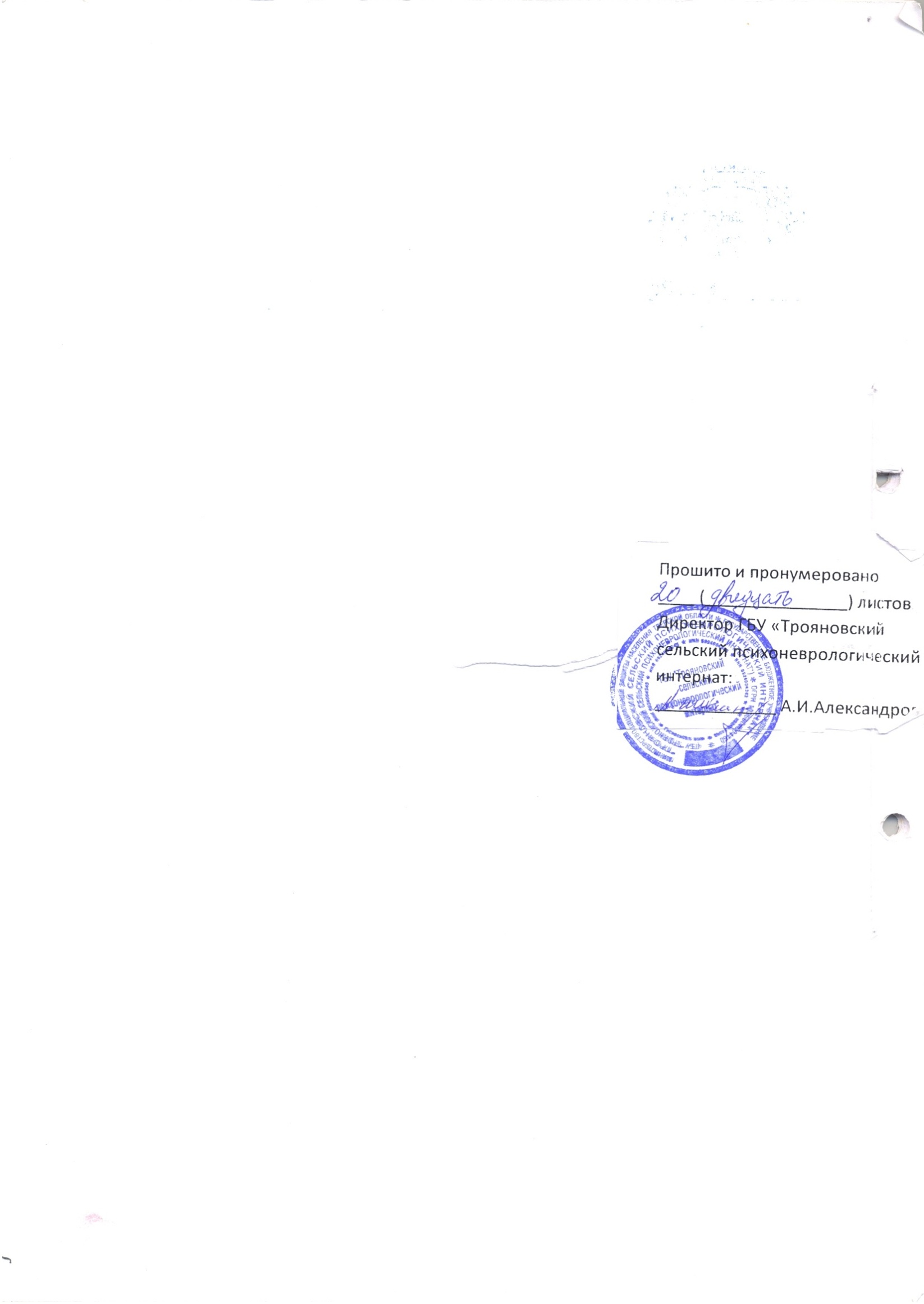 